ПРОЄКТ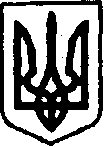 УКРАЇНАКЕГИЧІВСЬКА СЕЛИЩНА РАДАXIX СЕСІЯ VIIІ СКЛИКАННЯ                                                                  РІШЕННЯ29 вересня 2021 року                  смт Кегичівка  		                 № ____Про укладання договору оренди майна комунальної власності включеного до Переліку другого типуЗ метою врегулювання правових, економічних та організаційних відносин, пов’язаних 
з передачею в оренду майна, що перебуває в комунальній власності Кегичівської селищної ради, відповідно до Закону України «Про оренду державного та комунального майна», Порядку передачі в оренду державного та комунального майна, затвердженого постановою Кабінету Міністрів України від 03 червня 2020 №483 (зі змінами), керуючись статтями  4, 10, 25-26, 42, 46, 59 Закону України «Про місцеве самоврядування в Україні», Кегичівська селищна радаВИРІШИЛА:Передати в оренду комунальне майно Кегичівської селищної ради, 
а саме: нежитлове приміщення адміністративної будівлі, що знаходиться за адресою: 64003, Україна, Харківська область, Красноградський район, селище Кегичівка, вулиця Волошина, будинок 50, загальна площа 11,1 м2, що включене до Переліку другого типу. Заступнику селищного голови з питань житлово-комунального господарства
(Тетяна ПЕРЦЕВА):- під час укладання договору оренди керуватись Методикою розрахунку орендної плати за державне майно, затвердженої постановою Кабінету Міністрів України від 28 квітня 
2021 року № 630 «Деякі питання розрахунку орендної плати за державне майно»;- забезпечити  оприлюднення укладених договорів оренди  в електронній торговій системі «Прозорро. Продажі».Уповноважити Кегичівського селищного голову Антона ДОЦЕНКА підписати договір оренди майна комунальної власності з народним депутатом України 
Юлією Світличною.Контроль за виконанням рішення покласти на постійну комісію з питань бюджету, фінансів, соціально-економічного розвитку та комунальної власності Кегичівської селищної ради (голова комісії Вікторія ЛУЦЕНКО) та постійну комісію з питань житлово-комунального господарства, транспорту, зв’язку, паливно-енергетичних питань, розвитку підприємництва, громадського харчування та побуту Кегичівської селищної ради (голова комісії Олександр МАХОТКА).Кегичівський селищний голова                                                            Антон  ДОЦЕНКО